       L’équipe seniors de Brest Iroise à la rencontre Bretagne/Pays de la Loire (Conviviale et sportive)                             Brest-Iroise se classe 8ème de la Bretagne en Net et participe à la victoire de la Bretagne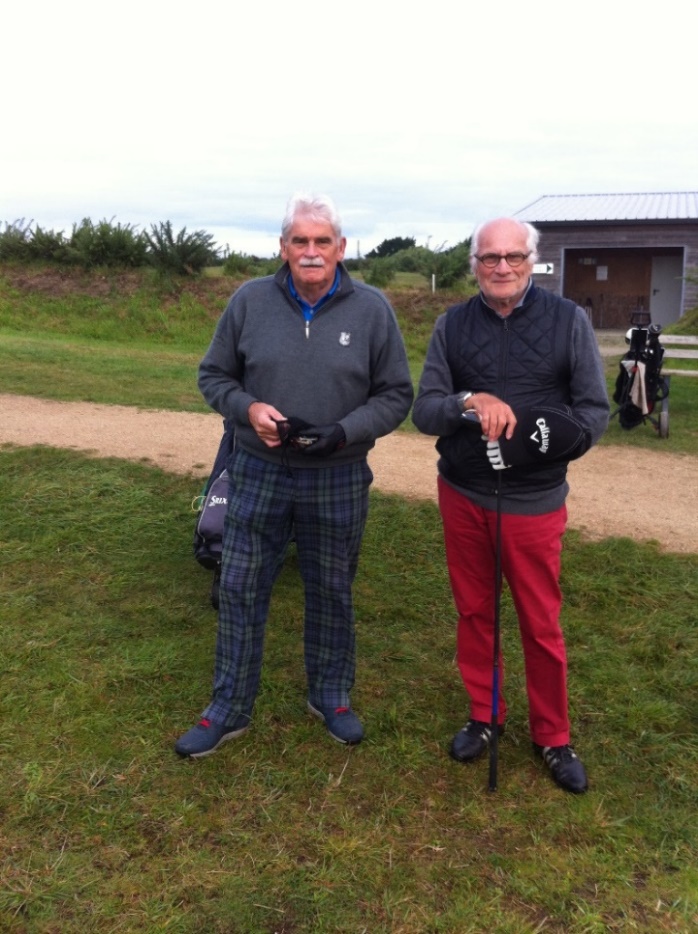 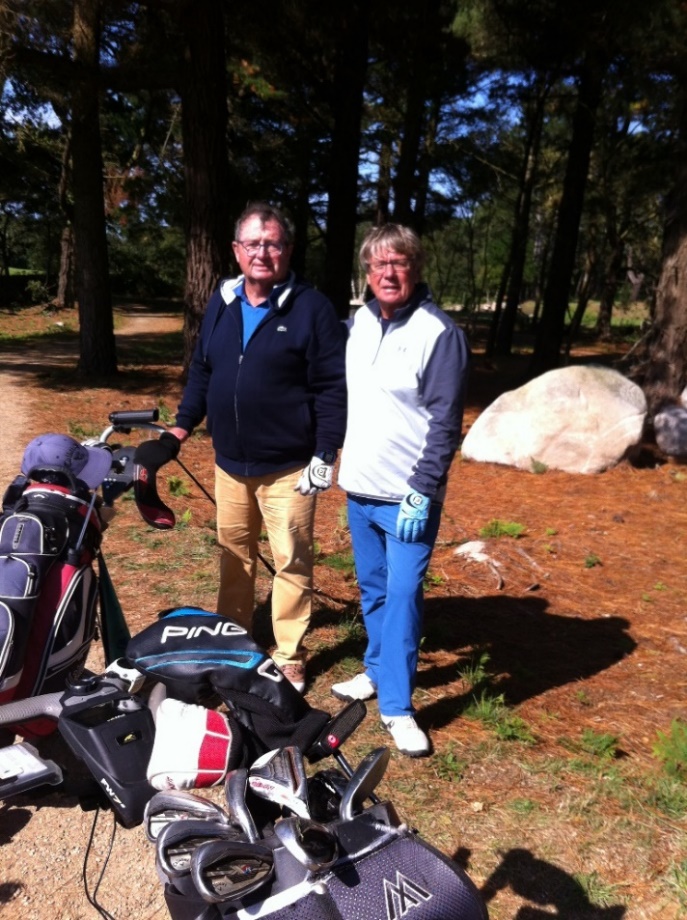 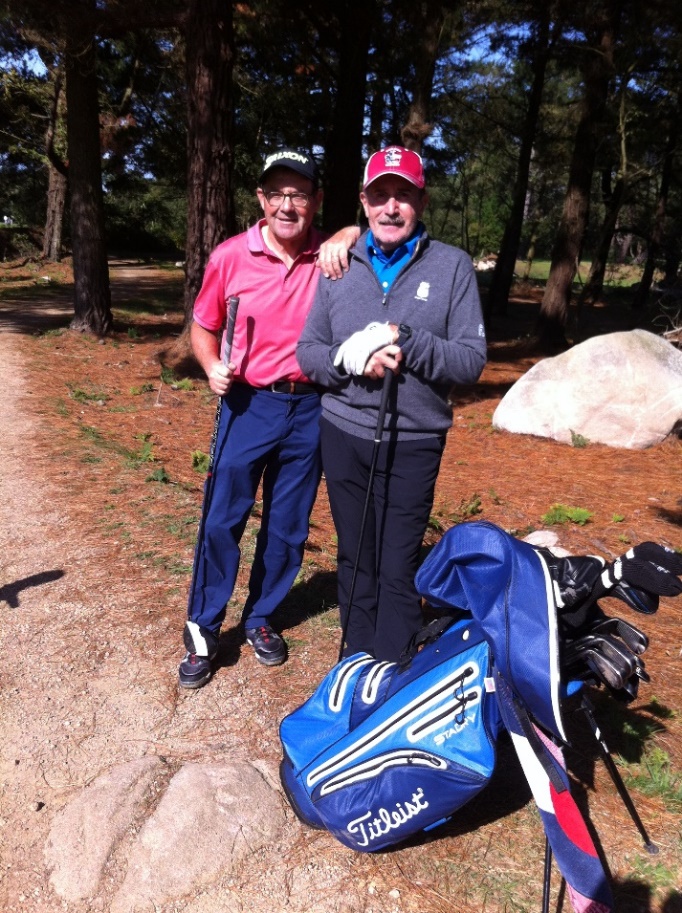 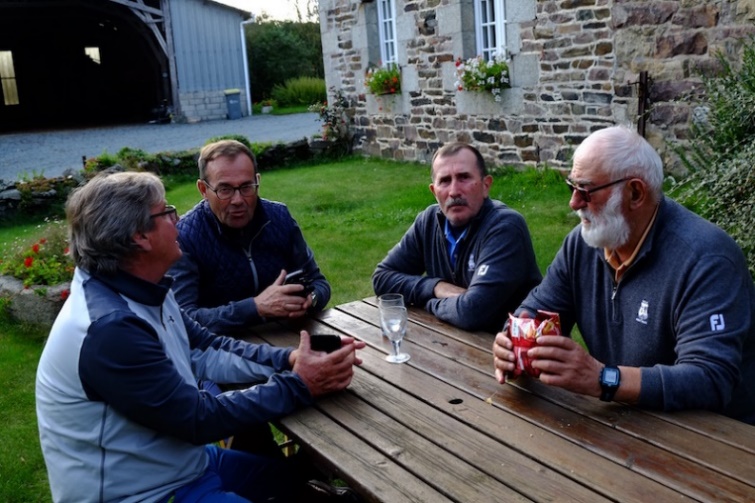 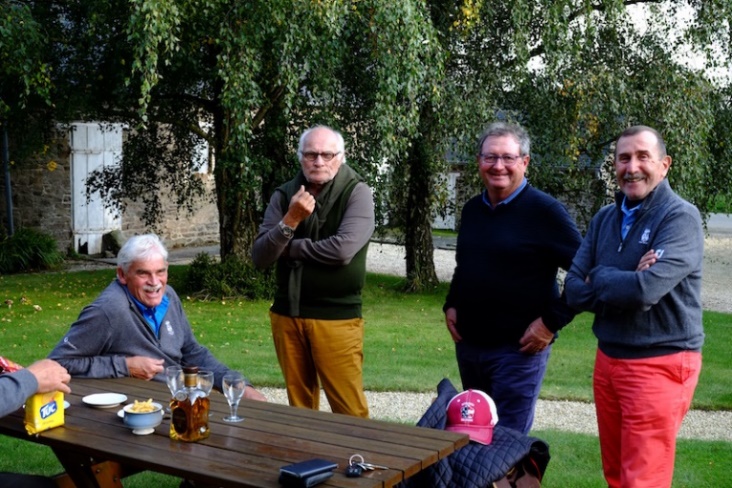 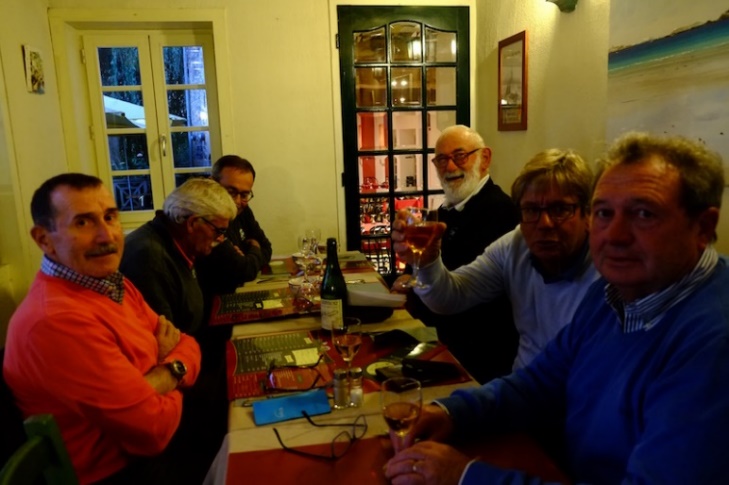 